Jakarta, 29 April 2015Kepada Yth,Bapak/Ibu PimpinanPersonaliaDi,-      TempatDengan Hormat, Saya yang bertanda tangan dibawah ini Dhalilah Sabrina Ningtias.melalui informasi yang saya terima bahwa kantor yang bapak/ibu pimpin sedang membutuhkan karyawan tenaga kerja.Maka dengan ini saya mengajukan permohonan kerja diperusahaan yang bapak/ibu pimpin,dengan gaji yang sesuai dengan pekerjaan saya dan sebagai bahan pertimbangan saya lampirkan beberapa persyaratan sebagai berikut :CVDemikian surat permohonan kerja ini saya buat dengan sebenarnya, besar harapan saya untuk dapat bergabung diperusahaan yang bapak/ibu pimpin. Atas perhatiannya saya ucapkan terima kasih.								Hormat saya,							    Dhalilah Sabrina Ningtias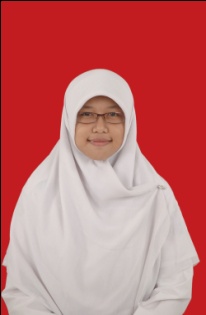 Curriculum vitaeDATA DIRI                                                                                   Nama			:	Dhalilah Sabrina Ningtias			Jenis kelamin		: 	Perempuan				Tempat, tanggal lahir 	: 	Jakarta, 04 September 1995			Kewarganegaraan	: 	Indonesia				Status perkawinan	: 	Belum MenikahUmur			: 	19 tahunTinggi, berat badan	: 	151 cm, 50 kgKesehatan		: 	BaikAgama			: 	Islam		Alamat 	:	Citayam DepokTelepon/HP		: 	087804044491E-mail			: 	dhalilahsabrienha@ymail.comPENDIDIKAN FORMAL2002-2007		: SD Negri Gandaria 3, Tangerang			(Berijazah)2008-2010		: SMP Nurul Amin, Tangerang			(Berijazah)2010-2013		: SMK Bina Mandiri Bekasi 	 		  	(Berijazah)2014-sekarang		: Universitas Indraprasta PGRIPENDIDIKAN NONFORMAL2011-2013		: Kursus Bahasa Inggris,Carnation Course Perumnas 1SEMINARSeminar LP3ISeminar DisnakerKEAHLIANKomputer	: Oprating System, Ms Windows, Ms Office (Ms Word, Ms    Excel,Power Point)Bahasa Inggris 	:  Reading,Writing, Speaking (pasiv)MenulisMAGANG/PRAKTEK KERJAPraktek Kerja Lapangan Pusdiklat BRIPraktek Kerja Lapangan Goldwin.comMengajar ngaji di Masjid mulai Juli 2013 – Agustus 2013Mengajar Privat mulai September 2013 – Oktober 2013Pt. Digital Langgeng Sukses sebagai Leader Admin Social Media, writer, bloger Mulai Juli 2013 – April 2015KELEBIHANSaya bermotivasi tinggi, dapat belajar cepat, komunikatif, jujur, disiplin, bertanggung jawab, mempunyai loyalitas tinggi, mudah bekerja sama, suka bekerja keras. Saya suka akan hal-hal baru yang menantang, mudah bergaul serta dapat bekerjasama dengan orang-orang yang berada dalam satu tim dengan saya. Berjilbab syar’i